Приложение 1к Приказу № 40- Ө УТВЕРЖДАЮПредседатель Республиканского Государственного учреждения «Государственная комиссия по сортоиспытанию сельскохозяйственных культур» ____________ Т. Ажгалиев                                                                                                                                                          «03» августа  2018 г.МЕТОДИКА ПРОВЕДЕНИЯ ИСПЫТАНИЙНА ОТЛИЧИМОСТЬ, ОДНОРОДНОСТЬ И СТАБИЛЬНОСТЬДОННИК БЕЛЫЙ и ДОННИК ЖЕЛТЫЙ(Melilotus alba Medik., Melilotus officinalis (L.) Pall.)* Общие рекомендации	Данная методика применима ко всем сортам Melilotus alba Medik. и Melilotus officinalis (L.) Pall. Одновременно следует руководствоваться Приказом Министра сельского хозяйства Республики Казахстан от 2 июля 2015 года № 4-2/602. «Об утверждении Правил проведения сортоиспытания сельскохозяйственных растений».     II. Требуемый материал1. На весь цикл испытания необходим исходный образец семян массой 1 кг.2. Семена должны соответствовать по посевным качествам требованиям ГОСТа. 3. Семена не должны быть обработаны ядохимикатами, если на то нет разрешения или требования Госкомиссии. Если семена были обработаны, то необходимо дать подробное описание обработки.4. Заявитель, высылающий семена растения из другой страны, должен полностью соблюдать все таможенные правила. III. Проведение испытаний1. Полевые опыты проводят в одном месте, в условиях, обеспечивающих нормальное развитие культуры, в течение двух вегетационных периодов. Если в данном месте не могут быть определены какие-либо важные признаки сорта, то он может быть испытан в дополнительном месте. При необходимости испытание продолжают на третий год. 2. Размер делянок должен быть таким, чтобы при отборе растений или их частей для измерений не наносилось ущерба наблюдениям, которые продолжают до конца вегетационного периода.3. Отдельные делянки для наблюдений и измерений могут быть использованы лишь в том случае, если они находятся в сходных климатических условиях.4. Как минимум каждое испытание должно включать 60 отдельно стоящих растений, разделенных на два повторения.5. Оцениваемый и похожий на него сорта высевают на смежных делянках. В опыте размещают и делянки эталонных сортов.6. Для специальных целей могут быть назначены дополнительные испытания.IV. Методы и наблюдения1. Если не указано иное, все наблюдения по оценке отличимости и стабильности должны быть проведены на 60 растениях или частях, взятых от каждого из 60 растений. Нетипичные растения отмечают лентой, этикеткой.2. Анализ результатов проводят в соответствии с правилами для перекрестно-опыляемых сортов. Однородность сорта определяется относительно фактической однородности общеизвестного сорта. Изменчивость сорта-кандидата не должна превышать изменчивости общеизвестного сорта в 1,6 раза.V. Группирование сортовИспытываемый сорт и похожие сорта реферативной коллекции должны быть разбиты на группы для облегчения оценки на отличимость. Для группировки используют такие признаки, которые, исходя из практического опыта, не варьируют или варьируют незначительно в пределах сорта, и их варьирование в пределах коллекции распределено равномерно. VI. Признаки и обозначенияПризнаки, используемые для оценки отличимости, однородности и стабильности, и степени их выраженности приведены в таблице VII. Отметка (*) указывает на то, что данный признак следует отмечать каждый вегетационный период для оценки всех сортов и всегда включать в описание сорта, за исключением случаев, когда степень выраженности предыдущего признака указывает на его отсутствие или когда условия окружающей среды делают это невозможным. Отметка (+) означает, что описание признака сопровождают в методике дополнительными объяснениями и (или) иллюстрациями. По каждому признаку указан порядок и время его учета:А – начало развития;Б – полное развитие;V – наблюдение;М - измерение;МG – однократное измерение.Значениям выраженности признака даны индексы (1 - 9) для электронной обработки результатов. VII. Таблица морфологических признаковVIII. Объяснения и методы проведения учетовК 1. Растение: высота в начале развития	Измеряют естественную высоту растений.К 2. Растение: форма роста в начале развития	Оценивают визуально по положению листьев растения в целом. Нужно использовать угол, образованный воображаемой линией через область самой большой плотности листьев и вертикалью.ПризнакСтепень выраженностиИндекс1.Растение: высота веснойнизкое31.Растение: высота веснойсредней высоты51.Растение: высота веснойвысокое72.Растение: тип куста в начале цветенияпрямостоячий12.Растение: тип куста в начале цветенияполупрямостоячий22.Растение: тип куста в начале цветенияпромежуточный32.Растение: тип куста в начале цветенияполустелющийся42.Растение: тип куста в начале цветениястелющееся53.Лист: окрасказеленая13.Лист: окраскасизая24.Лист: интенсивность зеленой окраскисветло-зеленая34.Лист: интенсивность зеленой окраскизеленая54.Лист: интенсивность зеленой окраскитемно-зеленая75.Лист: длина центральной долькикороткая35.Лист: длина центральной долькиот короткой до средней55.Лист: длина центральной долькиот средней до длинной65.Лист: длина центральной долькидлинная76.Лист: ширина центральной долькиот узкой до средней46.Лист: ширина центральной долькисредней ширины56.Лист: ширина центральной долькиот средней до широкой67.Время начала цветения(*)от раннего до среднего47.Время начала цветения(*)среднее57.Время начала цветения(*)от среднего до позднего68.Стебель: длина с соцветиемочень короткий18.Стебель: длина с соцветиемкороткий38.Стебель: длина с соцветиемсредней длины58.Стебель: длина с соцветиемдлинный79.Стебель: выполненностьполый19.Стебель: выполненностьвыполненный на 1/329.Стебель: выполненностьвыполненный на 2/339.Стебель: выполненностьвыполенный (без полости)410.Кисть: формаяйцевидная110.Кисть: формацилиндрическая210.Кисть: формаудлиненно-цилиндрическая310.Кисть: формаверетеновидная411.Кисть: плотностьрыхлая311.Кисть: плотностьсредней плотности511.Кисть: плотностьплотная712.Цветок: длина флага по отношению к лодочкекороче112.Цветок: длина флага по отношению к лодочкеравен212.Цветок: длина флага по отношению к лодочкедлиннее313.Боб: размермелкий313.Боб: размерсреднего размера513.Боб: размеркрупный714.Масса 1000 шт. семяннизкая314.Масса 1000 шт. семянсредняя514.Масса 1000 шт. семянвысокая7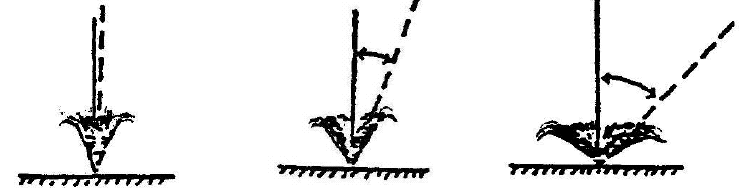 135прямостоячееполупрямостоячеепромежуточное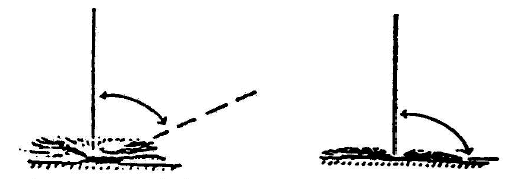 79полустелющеесястелющееся